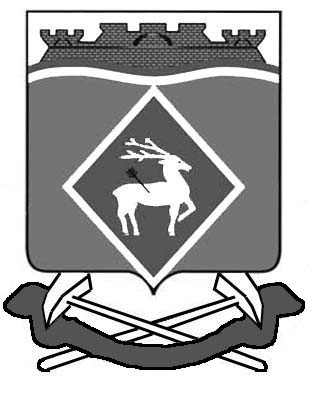 РОССИЙСКАЯ ФЕДЕРАЦИЯРОСТОВСКАЯ ОБЛАСТЬМУНИЦИПАЛЬНОЕ ОБРАЗОВАНИЕ«ГРУШЕВО-ДУБОВСКОЕ СЕЛЬСКОЕ ПОСЕЛЕНИЕ»АДМИНИСТРАЦИЯ ГРУШЕВО-ДУБОВСКОГО СЕЛЬСКОГО ПОСЕЛЕНИЯПОСТАНОВЛЕНИЕ    21.01.2020                     	      № 9                                  х. Грушевка	 	В соответствии со статьями 447, 448 Гражданского кодекса Российской Федерации, 39.11, 39.12  Земельного кодекса Российской Федерации, ПОСТАНОВЛЯЮ:         1. Провести торги в форме аукциона, открытого по форме подачи предложений о размере годовой арендной платы, на право заключения договора аренды земельного участка, расположенного на территории муниципального образования «Грушево-Дубовское сельское поселение» и являющегося собственностью муниципального образования   «Грушево-Дубовское сельское поселение».2. Определить, что:2.1. Организатор аукциона — Администрация Грушево-Дубовского сельского  поселения.2.2. Предмет аукциона - право на заключение договора аренды земельного участка из земель сельскохозяйственного назначения с кадастровым номером 61:04:0600019:662 площадью 122500,0 кв. м, местоположение которого:   Ростовская область, Белокалитвинский район, в границах бывшего КП «Голубинка», пашня, категория земель — для сельскохозяйственного производства далее – Участок-1.	2.2.1. Дата проведения аукциона –03 марта  2020 года;	2.2.2. Начальный размер годовой арендной платы за Участок –  11 100руб.;	2.2.3. Величина повышения начального  размера  годовой  арендной  платы  Участка («шаг аукциона») - 333 руб.;	2.2.4. Размер задатка — 11 100 руб.;   2.3. Предмет аукциона - право на заключение договора аренды земельного участка из земель сельскохозяйственного назначения с кадастровым номером 61:04:0600019:663 площадью 120000,0 кв. м, местоположение которого:   Ростовская область, Белокалитвинский район, в границах бывшего КП «Радуга», пашня, категория земель — для сельскохозяйственного производства далее – Участок-2.	2.3.1. Дата проведения аукциона –03 марта  2020 года;	2.3.2. Начальный размер годовой арендной платы за Участок –  10 900руб.;	2.3.3. Величина повышения начального  размера  годовой  арендной  платы  Участка («шаг аукциона») - 327 руб.;	2.3.4. Размер задатка — 10 900 руб.; 2.4.  Предмет аукциона - право на заключение договора аренды земельного участка из земель сельскохозяйственного назначения с кадастровым номером 61:04:0600018:513 площадью 120000,0 кв. м, местоположение которого:   Ростовская область, Белокалитвинский район, в границах бывшего ТОО «Краснодонецкое»», пашня, категория земель — для сельскохозяйственного производства далее – Участок-3.	2.4.1. Дата проведения аукциона –03 марта  2020 года;	2.4.2. Начальный размер годовой арендной платы за Участок –  10 000руб.;	2.4.3. Величина повышения начального  размера  годовой  арендной  платы  Участка («шаг аукциона») - 300 руб.;	2.4.4. Размер задатка — 10 000 руб.;3. Специалисту 1 категории по земельным отношениям, налогам и сборам Администрации Грушево-Дубовского сельского поселения Скопинцовой М.С.:3.1. Организовать подготовку и публикацию информационного сообщения о проведении аукциона и его результатах на официальном сайте Российской Федерации в информационно-телекоммуникационной сети "Интернет" www.torgi.gov.ru, а также в официальном приложении Белокалитвинской общественно-политической газеты «Перекресток» - «Муниципальный вестник»;3.2. В десятидневный срок со дня составления протокола о результатах аукциона направить победителю аукциона или единственному принявшему участие в аукционе его участнику три экземпляра подписанного проекта договора аренды на земельный участок. 	4. Контроль за исполнением настоящего постановления оставляю за собой.Глава АдминистрацииГрушево-Дубовскогосельского поселения:                                             А.А.ПолупановО проведении аукциона на право заключения договора аренды земельных участков местоположение которых: Ростовская область, Белокалитвинский район, территория «Грушево-Дубовского сельского поселения».